Job Description and Person SpecificationMain Duties and Responsibilities: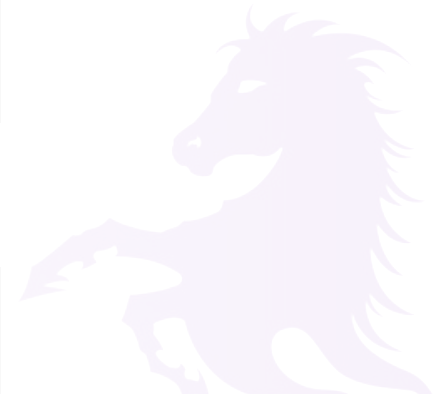 Support for PupilsUse specialist (curricular / learning) skills / training / experience to support pupilsAssist with the development and implementation of IEPsEstablish productive working relationships with pupils, acting as a role model and setting high expectationsPromote the inclusion and acceptance of all pupils within the classroomSupport pupils consistently whilst recognising and responding to their individual needsEncourage pupils to interact and work co-operatively with others and engage all pupils in activitiesPromote independence and employ strategies to recognise and reward achievement of self-relianceProvide feedback to pupils in relation to progress and achievementSupport for the TeacherWork with the teacher to establish an appropriate learning environmentWork with the teacher in lesson planning, evaluating and adjusting lessons / work plans as appropriateMonitor and evaluate pupils’ responses to learning activities through observation and planned recording of achievement against pre-determined learning objectivesProvide objective and accurate feedback and reports as required, to the teacher on pupil achievement, progress and other matters, ensuring the availability of appropriate evidenceBe responsible for keeping and updating records as agreed with the teacher, contributing to reviews of systems / records as requestedUndertake marking of pupils’ work and accurately record achievement / progressPromote positive values, attitudes and good pupil behaviour, dealing promptly with conflict and incidents in line with established policy and encourage pupils to take responsibility for their own behaviourLiaise sensitively and effectively with parents / carers as agreed with the teacher within your role / responsibility and participate in feedback sessions/meetings with parents with, or as directed Administer and assess routine tests and invigilate exams / testsProvide general clerical / admin support eg administer coursework, produce worksheets for agreed activities.Support for the CurriculumImplement agreed learning activities / teaching programmes, adjusting activities according to pupil responses / needsImplement local and national learning strategies eg literacy, numeracy. KS3, early years and make effective use of opportunities provided by other learning activities to support the development of relevant skillsSupport the use of ICT in learning activities and develop pupils’ competence and independence in its useHelp pupils to access learning activities through specialist supportDetermine the need for, prepare and maintain general and specialist equipment and resourcesSupport for the schoolBe aware of and comply with policies and procedures relating to child protection, health, safety and security, confidentiality and data protection, reporting all concerns to an appropriate personBe aware of and support difference and ensure all pupils have equal access to opportunities to learn and developContribute to the overall ethos / work / aims of the schoolEstablish constructive relationships and communicate with other agencies / professionals, in liaison with the teacher, to support achievement and progress of pupilsAttend and participate in regular meetingsParticipate in training and other learning activities as requiredRecognise own strengths and areas of expertise and use these to advise and support othersProvide appropriate guidance and supervision and assist in the training and development of staff as appropriateUndertake planned supervision of pupils’ out of school hours learning activitiesSupervise pupils on visits, trips and out of school activities as requiredShow a duty of care and take appropriate action to comply with health and safety requirements at all timeDemonstrate and promote commitment to equal opportunities and to the elimination of behaviour and practices that could be discriminatory.The post holder must carry out their duties with full regard to all Trust policies including the Child Protection, Equalities and other relevant polices in terms of employment and service delivery to ensure that colleagues are treated and services delivered in a fair and consistent manner. Safeguarding and promoting the welfare of children is everyone’s responsibility. You will be required to safeguard and promote the welfare of children for who you have a responsibility or come into contact with, this include adhering to all specified procedures.The post holder is required to comply with health and safety policy and systems, report any incidents / accidents / hazards and take pro-active approach to health and safety matters in order to protect both yourself and others.The ability to converse at ease with customers and provide advice in accurate spoken English is essential for the post. Galileo Multi Academy Trust is committed to safeguarding and promoting the welfare of children and young people and expects all staff and volunteers to share this commitment. Pre-employment checks will be undertaken before any appointment is confirmed. This post is subject to an enhanced DBS checkAll posts are subject to suitable pre-employment checksJob TitleTeaching Assistant Level 3 – Supporting and Delivering LearningGradeNJC Grade C+ (SCP 6-7)Weeks per year38 working weeksResponsible toHeadteacherResponsible forN/AJob PurposeTo work under the guidance of teaching / senior staff and within an agreed system of supervision, to implement agreed work programmes with individual groups, in or out of the classroom.  This could include those requiring detailed and specialist knowledge in particular areas and will involve assisting the teacher in the whole planning cycle and the management / preparation of resources.  Staff may also supervise whole classes occasionally during the short-term absence of teachers.  The primary focus will be to maintain good order and to keep pupils on task.  Cover Supervisors will need to respond to questions and generally assist pupils to undertake set activities.LocationYour principle place of work will be the premises of the school to which you have been appointed but you may be required to work, either on a temporary or an indefinite basis, at any other location determined by the Trust, or at any school within the Trust.ESSENTIALESSENTIALESSENTIALDESIRABLEDESIRABLEAttributeStage IdentifiedAttributeStage IdentifiedQualificationsVery good numeracy / literacy skillsNVQ 3 for Teaching Assistants or equivalent qualifications or experienceTraining in the relevant learning strategies, eg literacy and / or in particular curriculum or learning area, eg bi-lingual, sign language, dyslexia, ICT, maths, English, CACHE etcApplication formCertificatesFirst Aid CertificateTraining in the relevant learning strategies, eg literacyApplication formCertificatesExperience & KnowledgeExperience of working with children of relevant ageApplication formReferencesSkillsEffective use of ICT to support learningUse of other equipment technology – photocopierFull working knowledge of relevant policies / codes of practice and awareness of relevant legislationWorking knowledge of national / foundation stage curriculum and other basic learning programmes / strategiesUnderstanding of principles of child development and learning processesAbility to self-evaluate learning needs and actively seek learning opportunitiesAbility to relate well to children and adultsAbility to work constructively as part of a team, understanding classroom roles and responsibilities and your own position within theseApplication formReferencesInterviewPersonal AttributesParticipate in development and training opportunitiesApplication formR&C Borough Council JE Scheme A1367R&C Borough Council JE Scheme A1367R&C Borough Council JE Scheme A1367R&C Borough Council JE Scheme A1367R&C Borough Council JE Scheme A1367